*Subject to change*Subject to change*Subject to change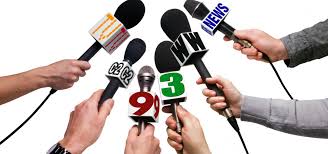 July 2023July 2023July 2023July 2023July 2023SundayMondayTuesdayWednesdayThursdayFridaySaturday12345678Open House Sem 2SEM-6 STUDY LEAVE STARTS BLOOD DONATION CAMP9101112131415Mock Test Sem 4,6Mock Test Sem 4,616171819202122Mentor Ward/Students’ Activity23242526272829Physical Verification of Sem 1PTM for Sem 2,Open House-Sem 2Banomahotsab ProgrammeMuharram 3031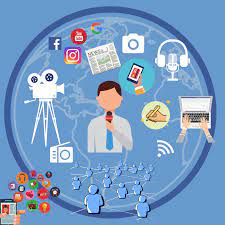 August 2023August 2023August 2023August 2023August 2023SundayMondayTuesdayWednesdayThursdayFridaySaturday12345Sem 1 Orientation ProgrammeSem 6 Univ Exam (End Sem) Starts678910111213141516171819Independence Day20212223242526Mentor Ward/ Students Activity2728293031Raksha Bandhan/ Sanskrit Diwas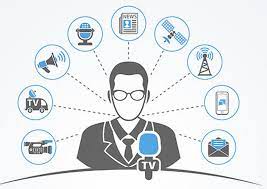 September 2023September 2023September 2023September 2023September 2023SundayMondayTuesdayWednesdayThursdayFridaySaturday123456789Sem 4, Sem 2 End Sem Exam BeginsTeachers’ Day CelebrationJanmashtami Blood Donation Camp (2nd Phase)10111213141516Mentor -Ward for Sem 117181920212223Sem 2 (End Sem) Exam EndsSem 4 (End Sem) Exam EndsSem 3, Sem 5 new class begin24252627282930 Sem 3, Sem 5 Open House Fateha Doaj Daham Mentor Ward/ Students’ Activity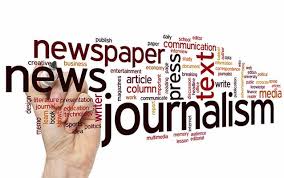 October 2023October 2023October 2023October 2023October 2023SundayMondayTuesdayWednesdayThursdayFridaySaturday1234567Gandhi Jayanti891011121314International Yoga CompetitionMahalaya15161718192021Puja Social Puja Vacation Starts 22232425262728293031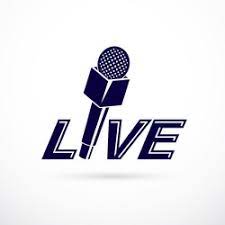 November 2023November 2023November 2023November 2023November 2023SundayMondayTuesdayWednesdayThursdayFridaySaturday1234Puja Vacation Ends567891011College Reopens 12131415161718Kali Puja DiwaliBhatri Dwitiya/B’day of Birsa MundaMentor Ward/Students Activity19202122232425Chhat PujaJagadhatri PujaSrijaniSrijani Srijani2627282930Guru Nanak JayantiExtension Lecture*(Academic Field)Class Test*Class Test*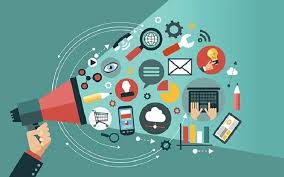 December 2023December 2023December 2023December 2023December 2023SundayMondayTuesdayWednesdayThursdayFridaySaturday12Internal Exam Begins (Sem 1,3,5)3456789Mentor Ward/Students Activity10111213141516Open House -SEM 3,5Internal Exam Ends (Sem 1,3,5)Class Test*Class Test*17181920212223ExcursionSarada Mela,Students’ ActivitySarada Mela24252627282930Sarada MelaChristmas Day31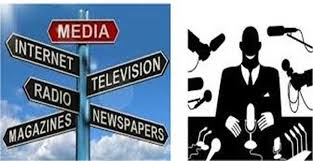 January 2024January 2024January 2024January 2024January 2024SundayMondayTuesdayWednesdayThursdayFridaySaturday123456Class Test Sem-3,*Class Test Sem-5*Maa Sarada Devi JanmotithiPTM for Sem 1,3,578910111213Class Test Sem-3,*Class Test Sem-5*Annual SportsYouth Day14151617181920Class Test Sem-1 (Major)*Mentor -Ward/Students’ activity21222324252627Mock Test (Sem 1,3,5)Netaji B’dayMock Test (Sem 3,5)Republic DaySEM-3 & 5 UNIV. EXAMS START28293031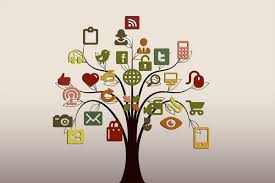 February 2024February 2024February 2024February 2024February 2024SundayMondayTuesdayWednesdayThursdayFridaySaturday123SWAMIJI'S JANMATITHI45678910SEM-3 & 5 UNIV. EXAMS END SEM-1 UNIV. EXAMS BEGIN (CBCS)11121314151617SEM 4 & 6 NEW CLASSES BEGIN SARASWATI PUJASARASWATI PUJA B'DAY OF THAKUR PANCHANAN BARMAIC Awareness Programme18192021222324WORLD DAY OF SOCIAL JUSTICEINTERNATIONAL MOTHER LANGUAGE DAYOPEN HOUSE FOR SEM-4&6Mentor -Ward/Students’ activityOPEN HOUSE FOR SEM-4&62526272829WBSU FOUNDATION DAYSHAB-E BARATAnnual PujaSEM-1 UNIV. EXAMS END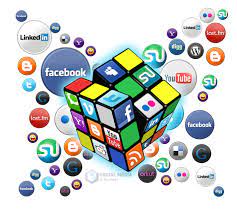 March 2024March 2024March 2024March 2024March 2024SundayMondayTuesdayWednesdayThursdayFridaySaturday12Mentor -Ward/Students’ activity3456789SEM-2 NEW CLASS STARTSSTUDENTS’ SEMINAR SHIVARATRI / INTERNATIONAL WORKING WOMEN'S DAYPRINCIPAL'S MEET WITH GUARDIAN (SEM 6)10111213141516COLLEGE FOUNDATION DAYINTERNAL / CONTINUOUS ASSESSMENT OF SEM-4 & 6 STARTSSRI RAMAKRISHNA DEV'S JANMATITHIEXTENSION LECTURESRI RAMAKRISHNA DEV'S JANMATITHIOPEN HOUSE FOR SEM-4,6 EXTENSION LECTUREOPEN HOUSE FOR SEM-217181920212223WORLD POETRY DAYTHALASSEMIA DETECTION DAY24252627282930DOLYATRAHOLIGOOD FRIDAY31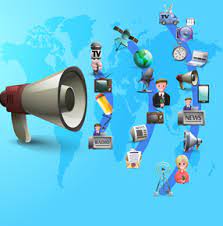 April 2024April 2024April 2024April 2024April 2024SundayMondayTuesdayWednesdayThursdayFridaySaturday12345678910111213WORLD HEALTH DAYINTERNAL / CONTINUOUS ASSESSMENT OF SEM-2 STARTSEID-UL FITAREID-UL FITAR14151617181920AMBEDKAR B'DAY/ BENGALI NEW YEAR DAYANNUAL FUNCTIONMentor -Ward/Students’ activity21222324252627MAHAVIR JAYANTI / WORLD CREATIVITY & INNOVATION DAYENGLISH LANGUAGE DAYWORLD INTELLECTUAL PROPERTY RIGHTS DAY282930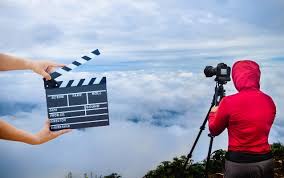 May 2024May 2024May 2024May 2024May 2024SundayMondayTuesdayWednesdayThursdayFridaySaturday1234MAY DAYINTERNATIONAL PRESS FREEDOM DAY567891011RABINDRA JAYANTICELEBRATION OF RABINDRA JAYANTI12131415161718ORIENTATION FOR BLOOD & ORGAN DONATIONBLOOD & ORGAN DONATION CAMP19202122232425SEM-6 PTMSEM-6 PTMINTERNATIONAL DAY FOR BIOLOGICAL DIVERSITYBUDDHA PURNIMA / PANDIT RAGHUNATH MURMUMentor -Ward/Students’ activity262728293031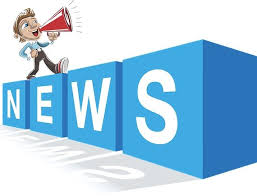 June 2024June 2024June 2024June 2024June 2024SundayMondayTuesdayWednesdayThursdayFridaySaturday1SEM-4 PTM2345678SEM-6 UNIV. EXAMS (CBCS) BEGINWORLD ENVIRONMENT DAY & BANOMOHOTSABPride Month Celebration9101112131415SEM-6 UNIV. EXAMS ENDSEM-4 UNIV. EXAMS (CBCS) BEGIN16171819202122BAKRI-EIDSEM-2 PTMSEM-2 PTMINTERNATIONAL YOGA DAY23242526272829Mentor -Ward/Students’ activity30